嘉義市立蘭潭國民中學109學年度第二學期因應新冠肺炎相關防疫作為一、依據：嘉義市政府教育處109學年度開學 嘉義市校園新生活運動防疫作為二、開學後校園相關防疫措施如下：  (一)開學日當天校門口全面量測體溫，並配戴口罩到校(搭乘校車同學一律全程配戴      口罩)  (二)本校學生上學前應自主量測體溫並登載於家庭聯絡簿。  (三)在家無法測量體溫者早自修入班級測量並登載於家庭聯絡簿。  (四)落實有感冒或呼吸道症狀不上課原則，同時盡快就醫並回報診斷結果。  (五)開學前二週室內上課一律配戴口罩，後續視疫情狀況調整。  (六)班級需每天做好消毒工作，專科教室請每天最後一堂課使用的同仁協助請同學做      好消毒工作。  (七)班級及專科教室消毒用次氯酸水至健康中心補充。洗手乳請至衛生組補充。  (八)校外人士或訪客到校仍應測量體溫，並配戴口罩。預防方法：   1、保持個人衛生習慣，勤洗手(以肥皂、洗手乳、乾洗手液)。   2、注意呼吸道衛生及咳嗽禮節：    ＊打噴嚏、咳嗽需用面紙或手帕掩住，手部沾到口鼻分泌物或擤鼻涕後要洗手。    ＊有呼吸道感染症狀應戴口罩，口罩沾到口鼻分泌物時，應即更換。   3、注意飲食均衡、適量運動，以增強身體抵抗力。校園防疫口訣：3要1動1要量體溫   2要勤洗手   3教室要通風   4下課出來動一動                                                                                                         蘭潭國中關心您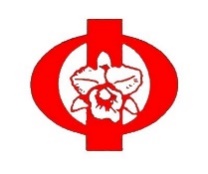 